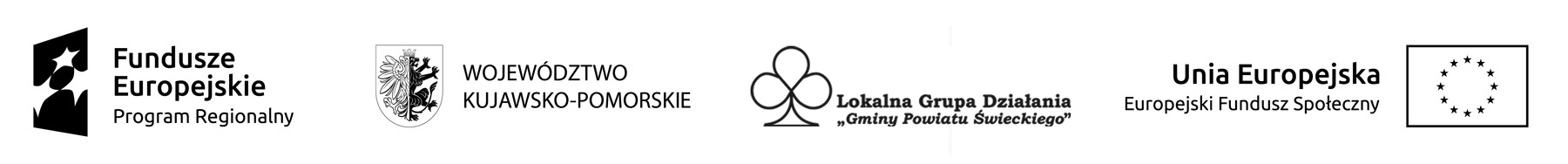 Harmonogram realizacji Planu Komunikacji na rok 2023Lokalnej Grupy Działania „Gminy Powiatu Świeckiego”TerminZadanieŚrodek przekazuGrupy docelowe (adresacidziałań )Zakładane wskaźnikiZakładane wskaźnikiZakładane wskaźnikiPlanowany/prognozowanybudżetTerminZadanieŚrodek przekazuGrupy docelowe (adresacidziałań )Produktu(wskaźniki wraz z wartościami)Rezultatu(Planowane efekty działań komunikacyjnych)Sposób pomiaruPlanowany/prognozowanybudżetStyczeń – Grudzień 2023Kampania informacyjna nt. głównych założeń  LSR na lata 
2014-2020Internet: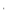 Strona internetowawww.lgdswiecie.plPortale społecznościoweProfil na FacebookStrony www gmin partnerskich(działanie prowadzone w każdym roku realizacji LSR)mieszkańcy obszaru LGDpotencjalni wnioskodawcy w tym w szczególności: JST, OPS, NGO, rolnicy, przedsiębiorcy, KGW, osoby z grup defaworyzowanych,Liczba stron objętych działaniami-14(działanie prowadzone w każdym roku realizacji LSR)Liczba odbiorców przekazu– 3 000,00Statystyka/analiza wejść na strony na bieżącoHosting i Domena -200,00Informatyk – 12 m-cy x 220,00 =  2 640,00Łącznie – 2 840,00 zł.Styczeń – Grudzień 2023Kampania informacyjna nt. głównych założeń  LSR na lata 
2014-2020MiesięcznikTeraz Świecie /Prasa lokalna (w tym wydania internetowe)Portale społecznościoweProfil na Facebookmieszkańcy obszaru LGDpotencjalni wnioskodawcy w tym w szczególności: JST, OPS, NGO, rolnicy, przedsiębiorcy, KGW, osoby z grup defaworyzowanych,Liczba wydań- 12Liczba odbiorców co miesiąc – 15 000 (nakład)Analiza nakładu na bieżąco/ Dokumentacja LGD na bieżąco 12 mc-y x 800,00  = 9600,00 zł.Łącznie: 9 600,00 zł.Styczeń – Grudzień 2023Kampania informacyjna nt. głównych założeń  LSR na lata 
2014-2020Materiały promocyjne typu: plakatymieszkańcy obszaru LGDpotencjalni wnioskodawcy w tym w szczególności: JST, OPS, NGO, rolnicy, przedsiębiorcy, KGW, osoby z grup defaworyzowanych,Liczba materiałów - 602Liczba odbiorców - 800Analiza nakładu na bieżąco16,67 zł  600 sztuk = 10 000 złGadżety – 10 000 złStyczeń – Grudzień 2023Działania informacyjne 
w zakresie zasad ubiegania się o dofinansowanie 
w ramach LSR (zasady, kryteria, wymagana dokumentacja aplikacyjna)Punkty konsultacyjne w gminach partnerskich
 (Mobilne Punkty Informacji)Potencjalni wnioskodawcy w tym w szczególności: JST, OPS, NGO, przedsiębiorcy, rolnicy, KGW, osoby z grup defaworyzowanychLiczba punktów konsultacyjnych - 1Liczba odbiorców - 100Dokumentacja LGDArtykuły spożywcze – 500,00  złTransport, koszty techniczne – 500 złŁącznie 1 000,00 złStyczeń – Grudzień 2023Działania informacyjne 
w zakresie zasad ubiegania się o dofinansowanie 
w ramach LSR (zasady, kryteria, wymagana dokumentacja aplikacyjna)Spotkania informacyjno-konsultacyjnePotencjalni wnioskodawcy w tym w szczególności: JST, OPS, NGO, przedsiębiorcy, rolnicy, KGW, osoby z grup defaworyzowanychLiczba spotkań informacyjno-konsultacyjnych LGD z mieszkańcami - 1Liczba osób uczestniczących w spotkaniach informacyjno-konsultacyjnych-10Lista obecności ze spotkań, n a bieżąco po zakończeniu spotkaniaSpotkania 4 godz – Catering: 10 osób x 25 zł = 250 złMat. Szkol. 10 osób x 12 zł = 120 złStyczeń – Grudzień 2023Działania informacyjne 
w zakresie zasad ubiegania się o dofinansowanie 
w ramach LSR (zasady, kryteria, wymagana dokumentacja aplikacyjna)Spotkania informacyjno-konsultacyjnePotencjalni wnioskodawcy w tym w szczególności: JST, OPS, NGO, przedsiębiorcy, rolnicy, KGW, osoby z grup defaworyzowanychLiczba spotkań informacyjno-konsultacyjnych LGD z mieszkańcami - 1Liczba osób zadowolonych ze spotkań przeprowadzonych przez LGD - 8Ankiety ewaluacyjne na zakończenie spotkaniaSpotkania 4 godz – Catering: 10 osób x 25 zł = 250 złMat. Szkol. 10 osób x 12 zł = 120 złStyczeń – Grudzień 2023Działania informacyjne 
w zakresie zasad ubiegania się o dofinansowanie 
w ramach LSR (zasady, kryteria, wymagana dokumentacja aplikacyjna)Poczta elektroniczna,wiadomości smsPotencjalni wnioskodawcy w tym w szczególności: JST, OPS, NGO, przedsiębiorcy, rolnicy, KGW, osoby z grup defaworyzowanychLiczba wysłanych powiadomień- 5Liczba odbiorców wiadomości - 100Dokumentacja wysłanych e-mail i sms, na bieżąco po wysłaniu wiadomościNie dotyczyStyczeń – Grudzień 2023Działania informacyjne 
w zakresie zasad ubiegania się o dofinansowanie 
w ramach LSR (zasady, kryteria, wymagana dokumentacja aplikacyjna)Internet:Strona internetowawww.lgdswiecie.plPortale społecznościoweProfil na FacebookStrony www gmin partnerskich(działanie prowadzone w każdym roku realizacji LSR)(wskaźnik  liczony Potencjalni wnioskodawcy w tym w szczególności: JST, OPS, NGO, przedsiębiorcy, rolnicy, KGW, osoby z grup defaworyzowanychLiczba stron objętych działaniami-14(działanie prowadzone w każdym roku realizacji LSR)Liczba odbiorców przekazu– 3 000Statystyka/analiza wejść na strony na bieżącoKoszt jużwykazany wyżej**Styczeń – Grudzień 2023Działania informacyjne 
w zakresie zasad ubiegania się o dofinansowanie 
w ramach LSR (zasady, kryteria, wymagana dokumentacja aplikacyjna)MiesięcznikTeraz Świecie/Prasa lokalna (w tym wydania internetowe)Portale społecznościoweProfil na FacebookPotencjalni wnioskodawcy w tym w szczególności: JST, OPS, NGO, przedsiębiorcy, rolnicy, KGW, osoby z grup defaworyzowanychLiczba wydań- 12Liczba odbiorców co miesiąc – 15 000 (nakład)Analiza nakładu na bieżąco/ Dokumentacja LGD na bieżącoKoszt jużwykazany wyżej**Styczeń – Grudzień 2023Działania informacyjne w zakresie stopnia realizacji LSRInternet:Strona internetowawww.lgdswiecie.plPortale społecznościoweProfil na Facebookmieszkańcy 
obszaru LGDLiczba opublikowanych list operacji/projektów wybranych, zamieszczonych protokołów, artykułów sprawozdań i raportów ewaluacyjnych-  3Liczba odbiorców przekazu- 3 000Dokumentacja LGD na bieżącoKoszt jużwykazany wyżej**Styczeń – Grudzień 2023Działania informacyjne w zakresie stopnia realizacji LSRMiesięcznikTeraz Świecie/Prasa lokalna (w tym wydania internetowe)Portale społecznościoweProfil na Facebookmieszkańcy 
obszaru LGDLiczba wydań- 12Liczba odbiorców co miesiąc – 15 000 (nakład)Analiza nakładu/ Dokumentacja LGD na bieżącoKoszt jużwykazany wyżej**Styczeń – Grudzień 2023Działania animacyjne dla mieszkańców LGD i z ich udziałemUdział w imprezach 
o charakterze wystawienniczymmieszkańcy 
obszaru LGDWizyta studyjnaLiczba 
zorganizowanych wyjazdów studyjnych - 1Liczba osób, które uczestniczyły w wyjeździe studyjnym - 20 Wizyta studyjna dwudniowa w której weźmie udział 20 osób + 2 pracowników LGD (obsługa)Catering: 3 860,00 zł. Transport i ubezpieczenie – 3 000,00 złBilety, materiały szkoleniowe – 770,00 Nocleg ze śniadaniem – 3 860,00 zł.Wynagrodzenie prelegenta/przewodnika – 1400,00 złWynajem Sali/obiektu – 500,00 zł.Łączny koszt: 13 390 zł.Styczeń – Grudzień 2023Działania animacyjne dla mieszkańców LGD i z ich udziałemUdział w imprezach 
o charakterze wystawienniczymmieszkańcy 
obszaru LGDWydarzenia własne LGD-KonferencjaLiczba 
wydarzeń- 1Liczba odbiorców- 20 000100 osób x 120 zł = 12 000 zł100 osób x 60 zł = 6 000 zł100 zł/godz. x 6 godz. = 600 zł100 szt x x7 zł/szt = 700 zł100 zł x 7 zł = 700 złŁączny koszt: 20 000 złStyczeń – Grudzień 2023Działania animacyjne dla mieszkańców LGD i z ich udziałemUdział w imprezach 
o charakterze wystawienniczymmieszkańcy 
obszaru LGDSzkolenia konsultacyjne z elementami animacjiLiczba osobodni-10Liczba osób, które podniosły wiedzę - 8Catering: 10 osób x 50 zł = 500 złMateriały szkol = 10 osób x 12 zł =  120 złProwadzący: 380 złŁącznie : 1000 złStyczeń – Grudzień 2023Działania promocyjneoraz w zakresie realizacji w/w zadańInternet:Strona internetowawww.lgdswiecie.plPortale społecznościoweProfil na FacebookStrony www gmin partnerskich(działanie prowadzone w każdym roku realizacji LSR)mieszkańcy obszaru LGDpotencjalni wnioskodawcy w tym w szczególności: JST, OPS, NGO, przedsiębiorcy, rolnicy, KGW, osoby z grup defaworyzowanychLiczba stron objętych działaniami- 14(działanie prowadzone w każdym roku realizacji LSR)Liczba odbiorców przekazu- 3 000Statystyka/analiza wejść na strony na bieżącokoszt jużwykazany wyżej**Styczeń – Grudzień 2023Działania promocyjneoraz w zakresie realizacji w/w zadańMiesięcznikTeraz Świecie/Prasa lokalna (w tym wydania internetowe)Portale społecznościoweProfil na Facebookmieszkańcy obszaru LGDpotencjalni wnioskodawcy w tym w szczególności: JST, OPS, NGO, przedsiębiorcy, rolnicy, KGW, osoby z grup defaworyzowanychLiczba wydań- 12Liczba odbiorców co miesiąc – 15 000 (nakład)Analiza nakładu/ Dokumentacja LGD na bieżącoKoszt jużwykazany wyżej**Styczeń – Grudzień 2023Działania promocyjneoraz w zakresie realizacji w/w zadańPublikacje oraz klip promocyjnymieszkańcy obszaru LGDpotencjalni wnioskodawcy w tym w szczególności: JST, OPS, NGO, przedsiębiorcy, rolnicy, KGW, osoby z grup defaworyzowanychLiczba egzemplarzy publikacji: 250 sztuk oraz 1 klip promocyjnyLiczba potencjalnych wnioskodawców - 1000Dokumentacja na bieżącoŁączny koszt:15 000 zł 250 sztuk x 20 zł = 5 000 zł1 usługa x 10 000 zł = 10 000 złStyczeń – Grudzień 2023Badanie satysfakcji potencjalnych wnioskodawców dot. jakości pomocy świadczonej przez LGD w tym efektywności zastosowanych działań komunikacyjnych i środków przekazuLiczba zrealizowanych działań polegających na zebraniu informacji na temat oceny jakości pomocy świadczonej przez LGDPotencjalni wnioskodawcy w tym w szczególności: JST, OPS, NGO, przedsiębiorcy, rolnicy, KGW, osoby z grup defaworyzowanychLiczba zebranych ankiet  monitorujących- 20Liczba potencjalnych wnioskodawców, którzy wysoko ocenili jakość pomocy świadczonej 
przez LGD- 17Ankiety monitorujące na bieżąco/raporty ewaluacyjneNie dotyczyStyczeń – Grudzień 2023Bezpośrednie wsparcie szkoleniowo-doradczeDoradztwoLiczba osób, którym udzielono doradztwa - 5Nie dotyczy